Муниципальное бюджетное дошкольное образовательное учреждение «ДЕТСКИЙ САД № 2 «МАЛИКА» С. АЛХАН-КАЛАГРОЗНЕНСКОГО МУНИЦИПАЛЬНОГО РАЙОНА»План мероприятий по духовно-нравственному воспитанию МУ «УДО Грозненского муниципального района»Муниципальное бюджетное дошкольное образовательное учреждение«ДЕТСКИЙ САД № 2 «МАЛИКА» С. АЛХАН-КАЛАГРОЗНЕНСКОГО МУНИЦИПАЛЬНОГО РАЙОНА»(МБДОУ «Детский сад № 2 «Малика» с. Алхан-КалаГрозненского муниципального района»)МУ «Грозненски муниципальни кIоштан ШХЬДУ»Муниципальни бюджетан школел хьалхара дешаран учреждени«ГРОЗНЕНСКИ МУНИЦИПАЛЬНИ КIОШТАН1АЛХАН - Г1АЛАН «БЕРИЙН БЕШ № 2 «МАЛИКА»(МБШХЬДУ «Берийн беш № 2 «Малика» 1алхан-Г1алан Грозненски муниципальни кIошт»)В рамках реализации Единой Концепции духовно-нравственного воспитания и развития подрастающего поколения Чеченской Республики, с целью ознакомления подрастающего поколения были проведены ряд мероприятий: беседы во всех группах приуроченные ко Дню восстановления государственности чеченского народа, беседы о значимости «Вирда», мероприятия, посвященные Дню почитания Кунта-Хаджи Кишиева (Да будет возвышена его тайна), мероприятия, посвященные Дню защитников Отечества. Проведены беседы по профилактике ДТП, беседы во всех группах посвященные Дню Конституции Чеченской Республике.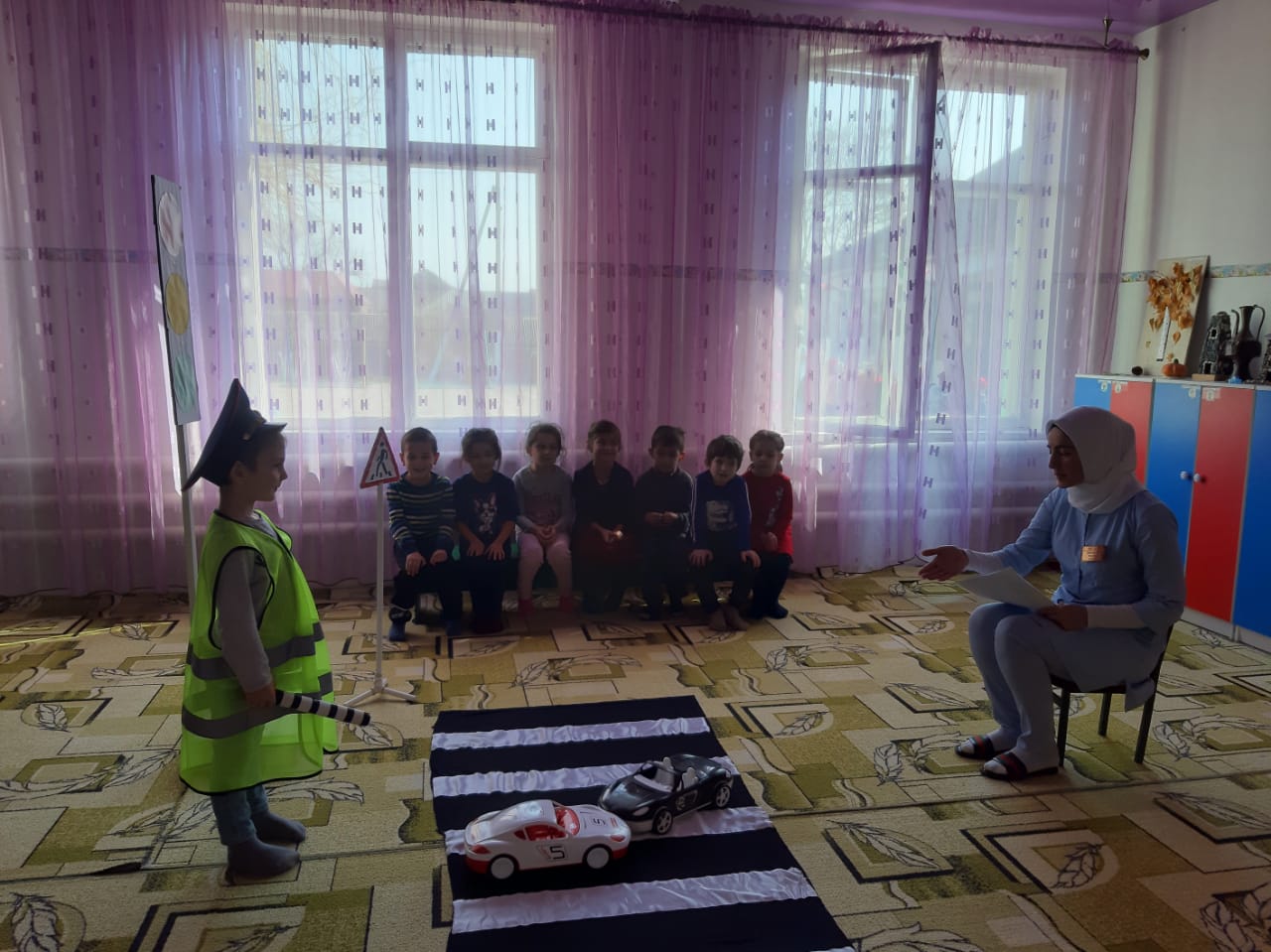 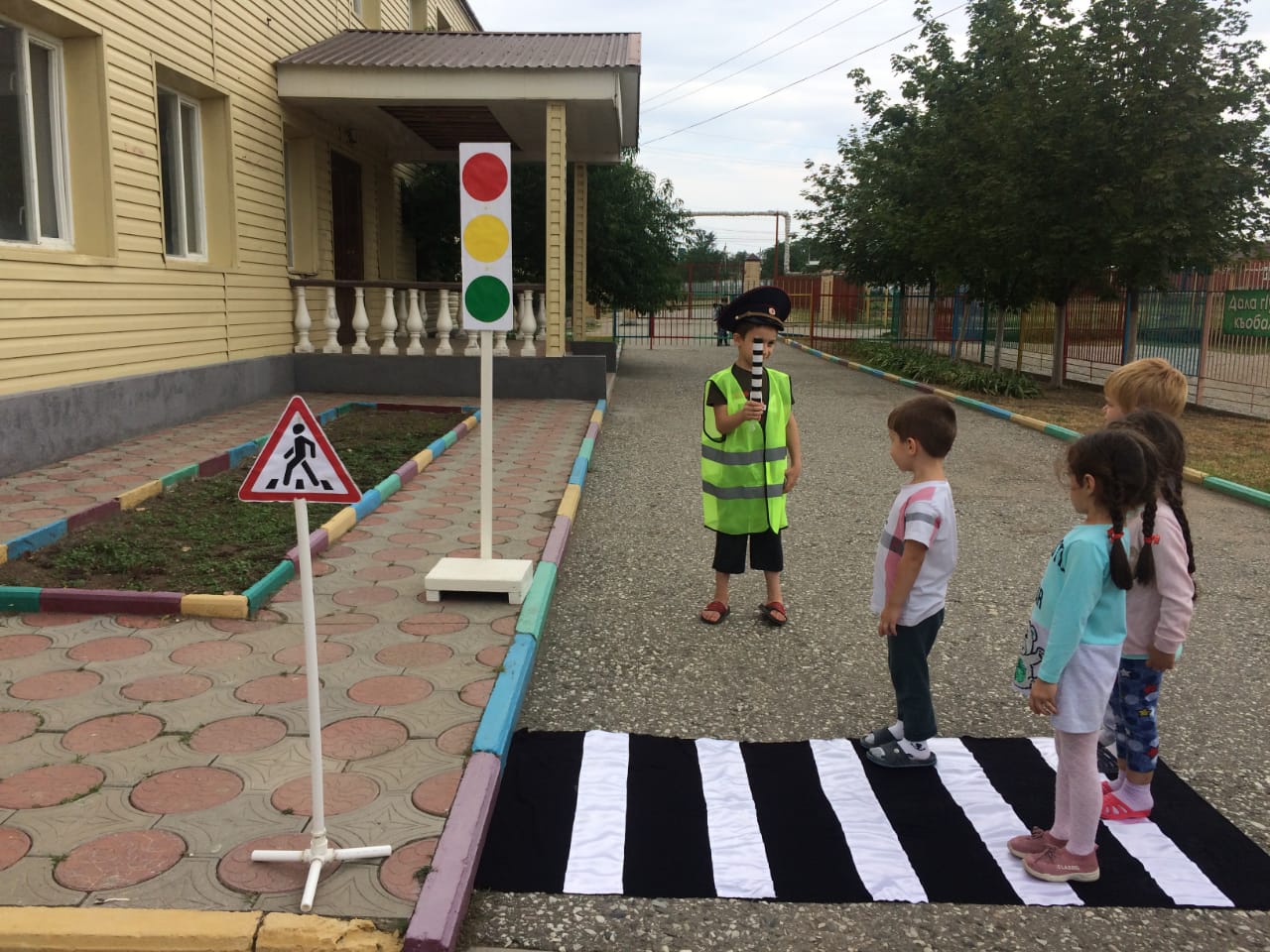 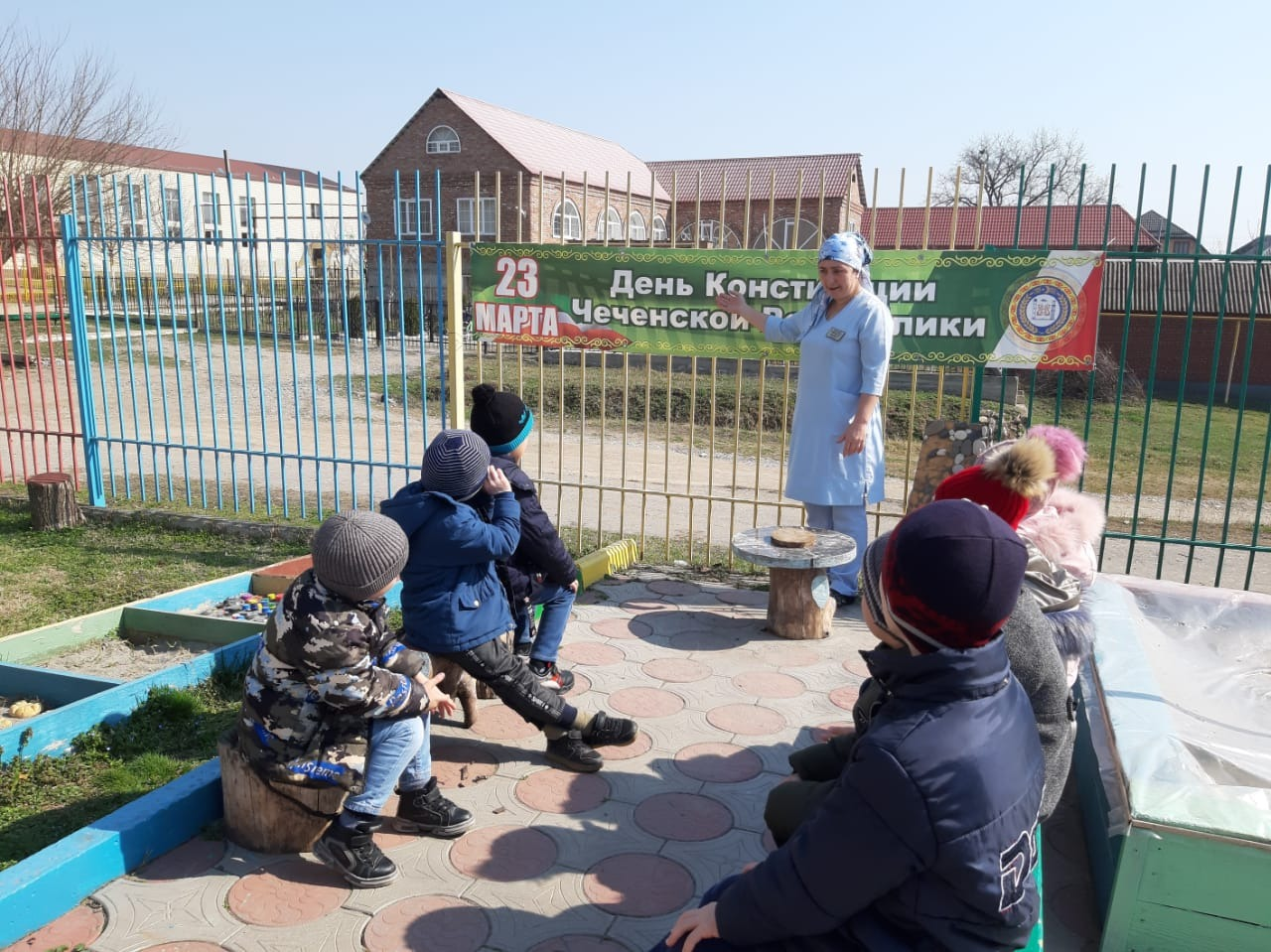 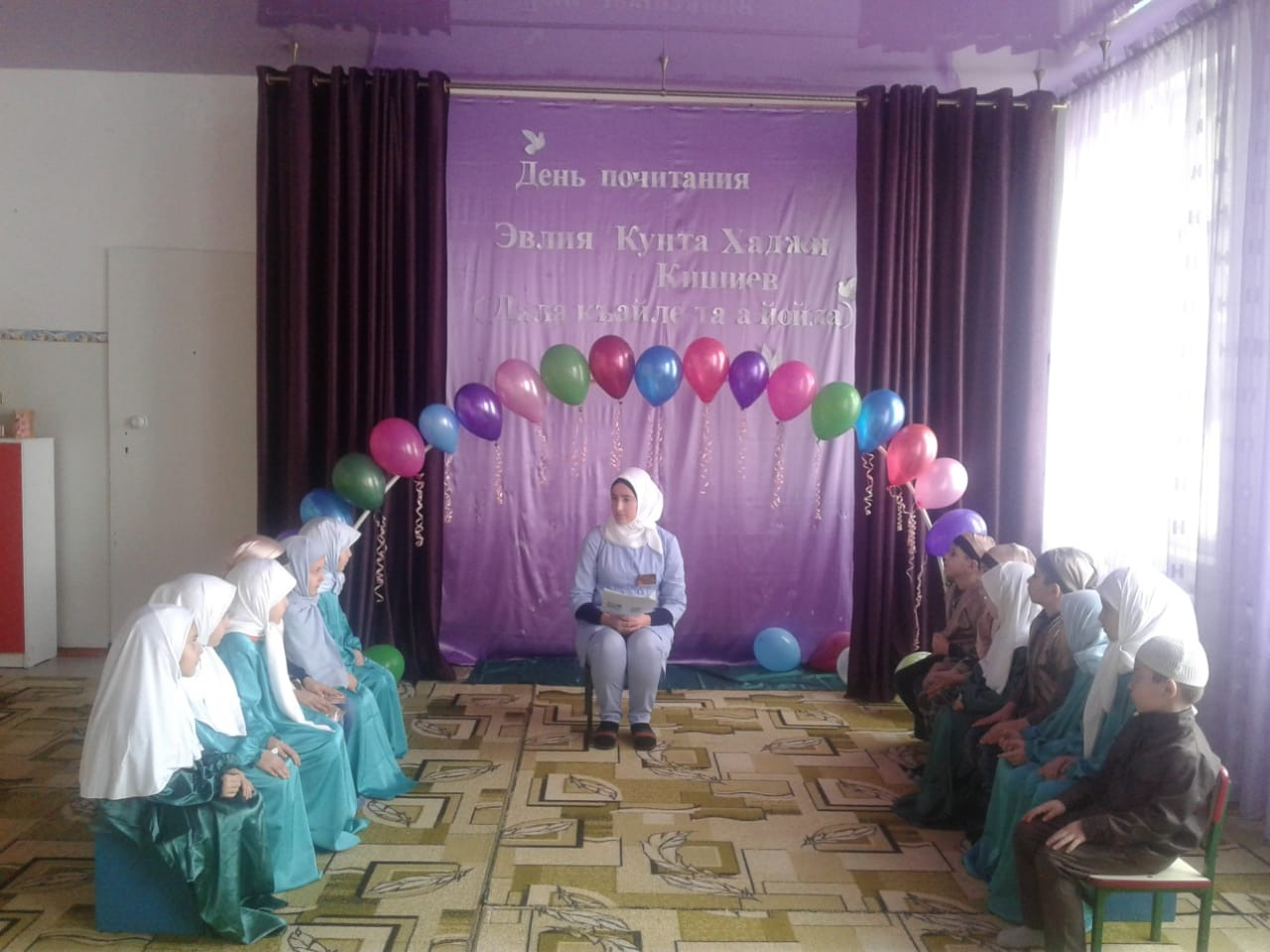 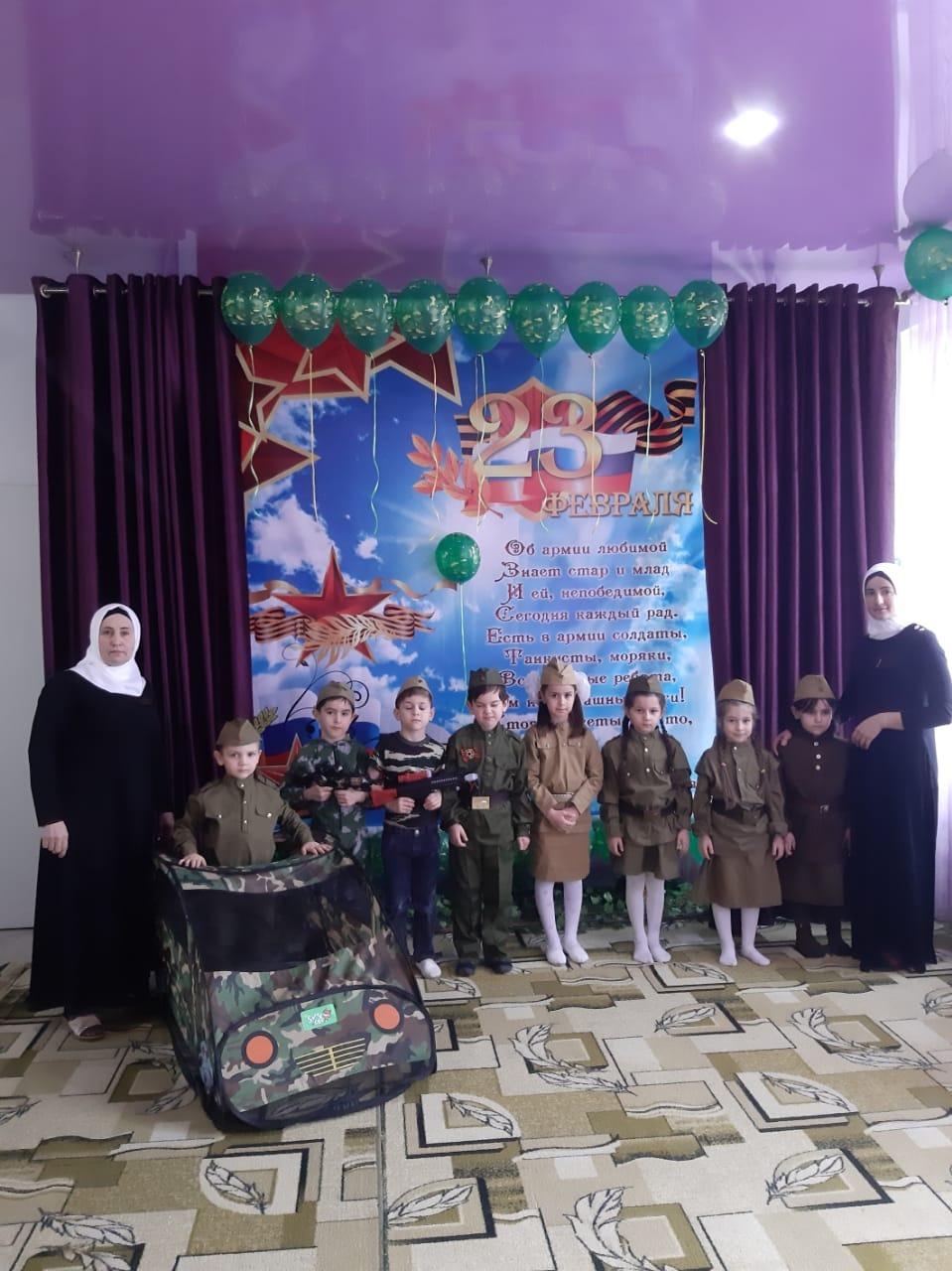 УТВЕРЖДАЮЗаведующим МБДОУ «Детский сад № 2 «Малика» с. Алхан-Кала Грозненского муниципального района»от 17.01.2020г.№п/пНаименование мероприятия Дата проведенияОтветственныеБеседы во всех группах приуроченные ко Дню восстановления государственности чеченского народа14.01.2020г.Воспитатели всех группМероприятия, посвященные Дню почитания Кунта-Хаджи Кишиева (Да будет возвышена его тайна)17.01.2020г.Заместитель заведующего по ВМР М.Р. Гергиева,Воспитатели старшей группы К.М. Эскаева, М.М. ТегаеваМероприятия, посвященные Дню защитников Отечества21.02.2020г.Заместитель заведующего по ВМР М.Р. Гергиева,Воспитатели старшей группы К.М. Эскаева, М.М. ТегаеваПроведение бесед по профилактике ДТП В течении месяца Воспитатели всех группБеседа с детьми старшей группы о значимости «Вирда»В течении месяца Воспитатели всех группТематические беседы во всех группах посвященные Дню Конституции Чеченской Республике20.03.2020г.Воспитатели всех групп